                                                                         Приложение к ООП ООО 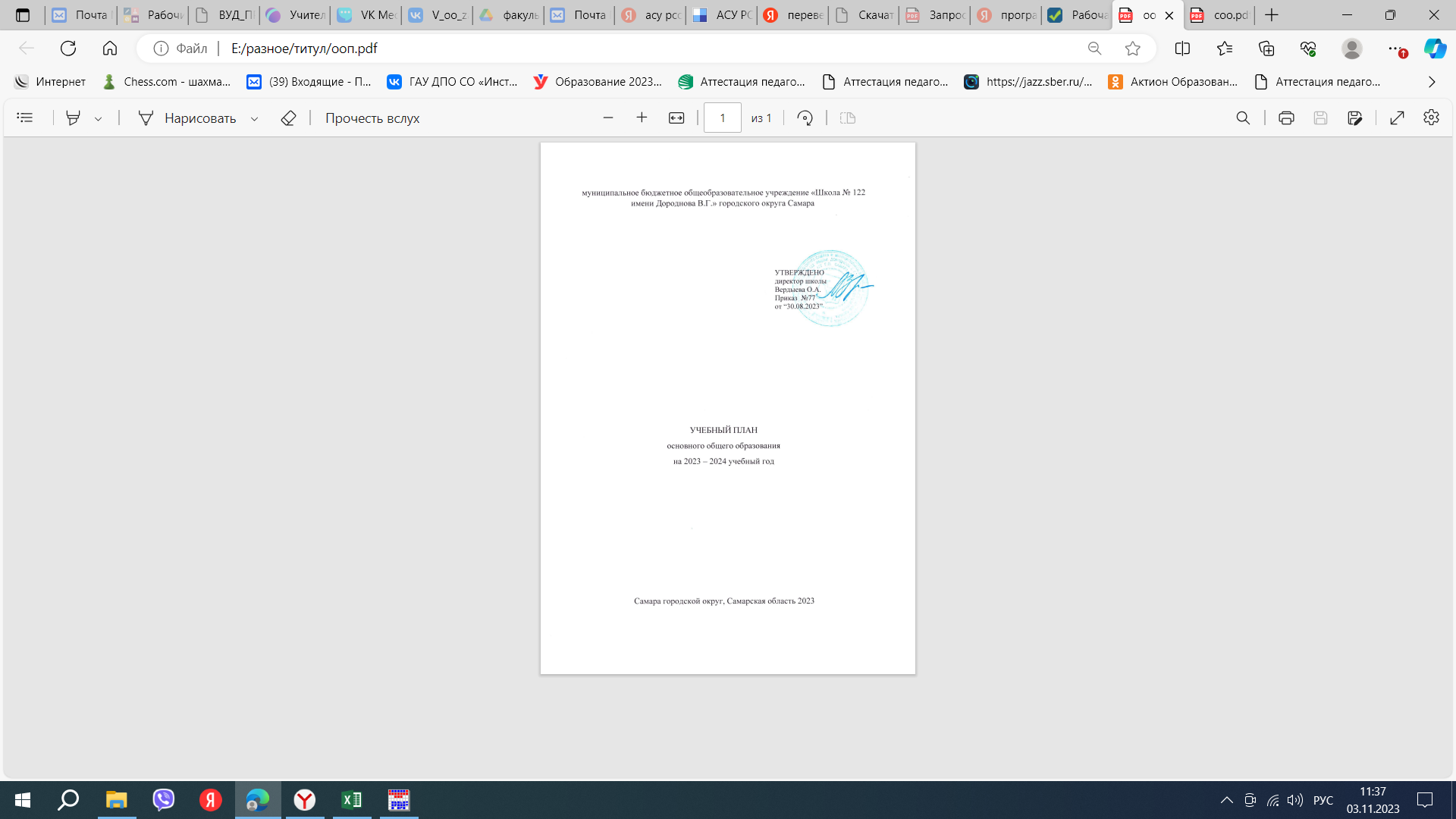 МБОУ Школы №122 г.о. Самара муниципальное бюджетное общеобразовательное учреждение «Школа № 122 имени Дороднова В.Г.» городского округа СамараУЧЕБНЫЙ ПЛАНосновного общего образованияна 2023 – 2024 учебный годСамара городской округ, Самарская область 2023ПОЯСНИТЕЛЬНАЯ ЗАПИСКАУчебный план МБОУ Школы №122 г.о. Самара(далее - учебный план) для 5-9 классов, реализующих основную образовательную программу основного общего образования, соответствующую ФГОС ООО (приказ Министерства просвещения Российской Федерации от 31.05.2021 № 287 «Об утверждении федерального государственного образовательного стандарта основного общего образования»), фиксирует общий объём нагрузки, максимальный объём аудиторной нагрузки обучающихся, состав и структуру предметных областей, распределяет учебное время, отводимое на их освоение по классам и учебным предметам.Учебный план является частью образовательной программы МБОУ Школы №122 г.о. Самара (приказ об утверждении №77 от 30.08.2023), разработанной в соответствии с ФГОС основного общего образования, с учетом Федеральной образовательной программой основного общего образования, и обеспечивает выполнение санитарно-эпидемиологических требований СП 2.4.3648-20 и гигиенических нормативов и требований СанПиН 1.2.3685-21.Учебный год в МБОУ Школе №122 г.о. Самара начинается 01.09.2023 и заканчивается 31.08.2024.Учебный план разработан в соответствии с Уставом, календарным учебным графиком МБОУ Школы № 122 г.о. СамараПродолжительность учебного года в 5-9 классах составляет 34 учебные недели. Учебные занятия для учащихся 5-9 классов проводятся по 6-ти дневной учебной неделе.Максимальный объем аудиторной нагрузки обучающихся в неделю составляет  в  5 классе – 32 часа, в  6 классе – 33 часа, в 7 классе – 35 часов, в  8-9 классах – 36 часов.  .Учебный план состоит из двух частей — обязательной части и части, формируемой участниками образовательных отношений. Обязательная часть учебного плана определяет состав учебных предметов обязательных предметных областей.Часть учебного плана, формируемая участниками образовательных отношений, обеспечивает реализацию индивидуальных потребностей обучающихся. Время, отводимое на данную часть учебного плана внутри максимально допустимой недельной нагрузки обучающихся, использовано: на проведение учебных занятий, обеспечивающих различные интересы обучающихся, в то числе 1 час на курсы предпрофильной подготовки («Шаг в мир медицины», «Компьютерный дизайн», «Химия окружающей среды», «Право и подросток», «Мой выбор») В МБОУ Школы №122 г.о. Самара языком обучения является русский язык.При изучении предметов «Иностранный (английский язык)», «Технология», «Информатика» осуществляется деление учащихся на подгруппы.Промежуточная аттестация – процедура, проводимая с целью оценки качества освоения обучающимися всего объема учебной дисциплины за учебный год (годовое оценивание).Промежуточная аттестация обучающихся за год осуществляется в соответствии с календарным учебным графиком.Все предметы обязательной части учебного плана оцениваются по триместрам. Курсы из части, формируемой участниками образовательных отношений, являются безотметочными и оцениваются «зачет» или «незачет» по итогам триместра. Промежуточная аттестация проходит с 13 по 25 мая 2024 года. Формы и порядок проведения промежуточной аттестации определяются «Положением о формах, периодичности и порядке текущего контроля успеваемости и промежуточной аттестации обучающихся МБОУ Школы №122 г.о. Самара».      Промежуточная аттестация проходит в форме зачета результатов текущего оценивания, путем выведения годовых отметок. Годовая отметка по предмету выставляется как среднее арифметическое триместровых оценок с учетом «Положение о формах, периодичности, порядке текущего контроля успеваемости и промежуточной аттестации обучающихся МБОУ Школы №122 г.о. Самара»Формами промежуточной аттестации курсов внеурочной деятельности являются по выбору обучающихся: выставки, фестивали, конкурсы, соревнования, учебно-исследовательские конференции по направлениям внеурочной деятельности или посещение занятий внеурочной деятельности (не менее 80% ).Освоение основной образовательной программ основного общего образования завершается государственной итоговой аттестацией. Нормативный срок освоения основной образовательной программы основного общего образования составляет 5 лет.УЧЕБНЫЙ ПЛАНПлан внеурочной деятельности (недельный)муниципальное бюджетное общеобразовательное учреждение «Школа № 122 имени Дороднова В.Г.» городского округа СамараНедельный учебный план индивидуального обучения для 5-9 классов.(обучение на дому)УТВЕРЖДЕНОдиректор школыВердыева О.А.Приказ  №77от “30.08.2023”Предметная областьУчебный предметКоличество часов в неделюКоличество часов в неделюКоличество часов в неделюКоличество часов в неделюКоличество часов в неделюКоличество часов в неделюКоличество часов в неделюКоличество часов в неделюКоличество часов в неделюКоличество часов в неделюКоличество часов в неделюКоличество часов в неделюКоличество часов в неделюКоличество часов в неделюПредметная областьУчебный предмет5а5б5в6а6б6в7а7б7в8а8б9а9б9вОбязательная частьОбязательная частьОбязательная частьОбязательная частьОбязательная частьОбязательная частьОбязательная частьОбязательная частьОбязательная частьОбязательная частьОбязательная частьОбязательная частьОбязательная частьОбязательная частьОбязательная частьОбязательная частьРусский язык и литератураРусский язык55566644433333Русский язык и литератураЛитература33333322222333Иностранные языкиИностранный язык (английский язык)33333333333333Математика и информатикаМатематика55555500000000Математика и информатикаАлгебра00000033344444Математика и информатикаГеометрия00000022222222Математика и информатикаВероятность и статистика00000011100000Математика и информатикаИнформатика00000011111222Общественно-научные предметыИстория22222222222333Общественно-научные предметыОбществознание00011111111111Общественно-научные предметыГеография11111122222222Естественно-научные предметыФизика00000022222333Естественно-научные предметыХимия00000000022222Естественно-научные предметыБиология11111122222222ИскусствоИзобразительное искусство11111111111000ИскусствоМузыка11111111111000ТехнологияТехнология22222222222000Физическая культура и основы безопасности жизнедеятельностиФизическая культура33333333333333Физическая культура и основы безопасности жизнедеятельностиОсновы безопасности жизнедеятельности11111111111111Основы духовно-нравственной культуры народов РоссииОсновы духовно-нравственной культуры народов России11111100000000ИтогоИтого2929293131313333333434343434Часть, формируемая участниками образовательных отношенийЧасть, формируемая участниками образовательных отношенийЧасть, формируемая участниками образовательных отношенийЧасть, формируемая участниками образовательных отношенийЧасть, формируемая участниками образовательных отношенийЧасть, формируемая участниками образовательных отношенийЧасть, формируемая участниками образовательных отношенийЧасть, формируемая участниками образовательных отношенийЧасть, формируемая участниками образовательных отношенийЧасть, формируемая участниками образовательных отношенийЧасть, формируемая участниками образовательных отношенийЧасть, формируемая участниками образовательных отношенийЧасть, формируемая участниками образовательных отношенийЧасть, формируемая участниками образовательных отношенийЧасть, формируемая участниками образовательных отношенийЧасть, формируемая участниками образовательных отношенийНаименование учебного курсаНаименование учебного курсаЮный химикЮный химик00000000000001Юный физикЮный физик11100000001010За страницами учебника математикиЗа страницами учебника математики11111100010000Школа программированияШкола программирования11100000Информационная безопасность, или На расстоянии одного вирусаИнформационная безопасность, или На расстоянии одного вируса00000000011000История Самарского краяИстория Самарского края00011111100000Практическое обществознаниеПрактическое обществознание00000000000100Курсы предпрофильной подготовкаКурсы предпрофильной подготовка00000000000111ИтогоИтого22222222222222ИТОГО недельная нагрузкаИТОГО недельная нагрузка3131313333333535353636363636Количество учебных недельКоличество учебных недель3434343434343434343434343434Всего часов в годВсего часов в год10541054105411221122112211901190119012241224122412241224Учебные курсыКоличество часов в неделю Количество часов в неделю Количество часов в неделю Количество часов в неделю Количество часов в неделю Количество часов в неделю Количество часов в неделю Количество часов в неделю Количество часов в неделю Количество часов в неделю Количество часов в неделю Количество часов в неделю Количество часов в неделю Количество часов в неделю Форма организацииУчебные курсы5 классы5 классы5 классы6 классы6 классы6 классы7 классы7 классы7 классы8 классы8 классы9 классы9 классы9 классыФорма организацииУчебные курсыабвабвабвабабвФорма организации"Дизайн"111кружок"Школа - территория ГТО"  1 1 1111  1  1секция"Юные исследователи окружающей среды"111кружок"Занимательная математика"111кружок"Сложности перевода текстов с английского на русский язык"                  1                  1                  1                  1                  1кружок"Экскурсионно-географическое и историческое краеведение" 1 1 1кружок"Юный журналист"111кружок "Функциональная грамотность: учимся для жизни"11122222233222кружок"Проектно-исследовательская деятельность: гуманитарное направление"111111школьное научное общество"Финансовая грамотность"111кружок"Россия - мои горизнты", БвБ11111111111кружок"Профориентация"    1    1    1    1    1кружок"Разговоры о важном"11111111111111кружок"Основы православной культуры"11111111111111кружок"Юнармия"                 1                 1                 1                 1                 1                 1         1         1         1         1         1кружок"Театральный кружок "Образ"111кружок"РДДМ - вместе сила"          1         1         1         1         1         1         1         1         1         1         1кружок"Ритмика и танец" 111кружок"Сложные проблемы решаем вместе"11111родительские собрания"Умей вести за собой"111111кружок"Быть гражданином: мои права, моя ответственность, мой выбор"        2        2        2дискуссионный клуб"Экологичный образ жизни"             2             2             2             2             2             2кружок"Коррекционно-развивающие занятия с психологом"                                                                                          1                                                                                          1                                                                                          1                                                                                          1                                                                                          1                                                                                          1                                                                                          1                                                                                          1                                                                                          1                                                                                          1                                                                                          1                                                                                          1                                                                                          1                                                                                          1кружок"Юный медиатор" 11111кружокИтого часов на выбор обучающегося не менее 10 часов 1515151414141212121414111111ИТОГО недельная нагрузка66666666666666Предметная областьУчебный предметКоличество часов в неделюКоличество часов в неделюКоличество часов в неделюКоличество часов в неделюКоличество часов в неделюПредметная областьУчебный предмет56789Обязательная частьОбязательная частьОбязательная частьОбязательная частьОбязательная частьОбязательная частьОбязательная частьОбязательная частьРусский язык и литератураРусский язык33222Русский язык и литератураЛитература11111Иностранные языкиИностранный язык (английский язык)11111Математика и информатикаМатематика3333Математика и информатикаАлгебра1,75Математика и информатикаГеометрия1Математика и информатикаВероятность и статистика000,2500Математика и информатикаИнформатика000,50,250,25Общественно-научные предметыИстория11111Общественно-научные предметыОбществознание0,5111Общественно-научные предметыГеография10,50,50,50,5Естественно-научные предметыФизика00111Естественно-научные предметыХимия00011Естественно-научные предметыБиология110,50,50,5ИскусствоИзобразительное искусство0,250,250,250,25ИскусствоМузыка0,250,250,250,25ТехнологияТехнология0,50,50,50,25Физическая культура и основы безопасности жизнедеятельностиФизическая культура0,50,50,250,250,25Физическая культура и основы безопасности жизнедеятельностиОсновы безопасности жизнедеятельности0,250,250,250,250,25Основы духовно-нравственной культуры народов РоссииОсновы духовно-нравственной культуры народов России0,250,25ИтогоИтого13131313,513,5Часть, формируемая участниками образовательных отношенийЧасть, формируемая участниками образовательных отношенийЧасть, формируемая участниками образовательных отношенийЧасть, формируемая участниками образовательных отношенийЧасть, формируемая участниками образовательных отношенийЧасть, формируемая участниками образовательных отношенийЧасть, формируемая участниками образовательных отношенийЧасть, формируемая участниками образовательных отношенийНаименование учебного курсаНаименование учебного курсаВнеурочная  деятельность к выбору обучающихсяВнеурочная  деятельность к выбору обучающихся1110,50,5Коррекционная работаКоррекционная работа11111ИтогоИтого22222ИТОГО недельная нагрузкаИТОГО недельная нагрузка1515151515Количество учебных недельКоличество учебных недель3434343434Всего часов в годВсего часов в год10541122119012241224